ТЕХНИЧЕСКИЙ ПАСПОРТ №_________ИНСТРУКЦИЯ ПО ЭКСПЛУАТАЦИИМОНТАЖ И ВВОД В ЭКСПЛУАТАЦИЮ Клапаны соленоидные должны устанавливаться квалифицированным персоналом, имеющим соответствующие знания, опыт работы и допуск к работе по монтажу инженерных систем, работающих под давлением и напряжением. Перед вводом в эксплуатацию необходимо убедиться в: 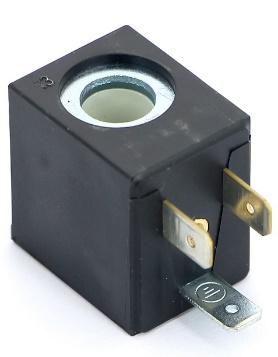 - отсутствии повреждений оборудования при транспортировке и хранении;- соответствии оборудования параметрам системы; - отсутствии посторонних предметов во внутренней полости клапана;Возможна установка в любом положении, но наиболее оптимально – катушкой вверх. Катушка имеет три кабельных ввода (земля, 0, 1). В месте монтажа оборудование не должно испытывать нагрузок от трубопровода (при изгибе, сжатии, растяжении, кручении, перекосах, вибрации, неравномерности затяжки крепежа и т.д.). Наличие в трубопроводе даже небольшого количества твердых включений в рабочей среде может стать причиной выхода из строя клапана. Поэтому перед клапаном необходимо устанавливать фильтр сетчатый.Оборудование должно размещаться в местах, доступных для удобного и безопасного ее обслуживания и ремонта.Во время ввода и в период эксплуатации необходимо предотвращать изменения температуры и/или давления вне допустимого рабочего диапазона. ТЕХНИЧЕСКОЕ ОБСЛУЖИВАНИЕ И РЕМОНТОбслуживание клапана производить только в случае необходимости. Периодическую проверку соленоидного клапана производить не реже чем раз в месяц. Замена катушки производится при отключенном питании, но возможна без демонтажа клапана с трубопровода (независимо AC, DC).При повторном монтаже клапана необходимо обязательно провести гидравлические испытания на герметичность водой, при давлении 1,5хPN и температуре воды не выше 20°С. ТРАНСПОРТИРОВКА, ХРАНЕНИЕ И УТИЛИЗАЦИЯТранспортировка оборудования должна осуществляться в соответствии с требованиями ГОСТ Р 52630 раздел 10, при температуре от -20°С до +65°С.Оборудование транспортируют всеми видами транспорта в соответствии с правилами перевозок.При перевозке клапаны должны быть надежно закреплены в грузовом отсеке транспортного средства во избежание повреждения катушек. Оборудование должно храниться в отапливаемых помещениях, в упаковке завода-изготовителя по условиям хранения ГОСТ 15150, разделы 6-8. Хранение и транспортировка оборудования запрещается в условиях избыточной влажности. Оборудование не содержит драгоценных металлов, вредных веществ и компонентов, и подлежит утилизации по окончании срока службы.ИНФОРМАЦИЯ О ПРОДАЖЕ / ВВОДЕ В ЭКСПЛУАТАЦИЮ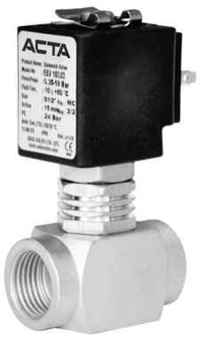 Тип изделияТип изделияТип изделияТип изделияТип изделияТип изделияТип изделияТип изделияКлапан электромагнитный (соленоидный)Клапан электромагнитный (соленоидный)Клапан электромагнитный (соленоидный)Клапан электромагнитный (соленоидный)Клапан электромагнитный (соленоидный)Клапан электромагнитный (соленоидный)Клапан электромагнитный (соленоидный)Клапан электромагнитный (соленоидный)Клапан электромагнитный (соленоидный)Клапан электромагнитный (соленоидный)Клапан электромагнитный (соленоидный)Клапан электромагнитный (соленоидный)Клапан электромагнитный (соленоидный)Клапан электромагнитный (соленоидный)Клапан электромагнитный (соленоидный)Клапан электромагнитный (соленоидный)Клапан электромагнитный (соленоидный)СерияСерияСерияСерияСерияСерияСерияСерияЭСК 275-276ЭСК 275-276ЭСК 275-276ЭСК 275-276ЭСК 275-276ЭСК 275-276ЭСК 275-276ЭСК 275-276ЭСК 275-276ЭСК 275-276ЭСК 275-276ЭСК 275-276ЭСК 275-276ЭСК 275-276ЭСК 275-276ЭСК 275-276ЭСК 275-276НаименованиеНаименованиеНаименованиеНаименованиеНаименованиеНаименованиеНаименованиеНаименованиеТоварный знакТоварный знакТоварный знакТоварный знакТоварный знакТоварный знакТоварный знакТоварный знакАСТА™АСТА™АСТА™АСТА™АСТА™АСТА™АСТА™АСТА™АСТА™АСТА™АСТА™АСТА™АСТА™АСТА™АСТА™АСТА™АСТА™Предприятие-изготовительПредприятие-изготовительПредприятие-изготовительПредприятие-изготовительПредприятие-изготовительПредприятие-изготовительПредприятие-изготовительПредприятие-изготовительООО «НПО АСТА»ООО «НПО АСТА»ООО «НПО АСТА»ООО «НПО АСТА»ООО «НПО АСТА»ООО «НПО АСТА»ООО «НПО АСТА»ООО «НПО АСТА»ООО «НПО АСТА»ООО «НПО АСТА»ООО «НПО АСТА»ООО «НПО АСТА»ООО «НПО АСТА»ООО «НПО АСТА»ООО «НПО АСТА»ООО «НПО АСТА»ООО «НПО АСТА»Адрес изготовителяАдрес изготовителяАдрес изготовителяАдрес изготовителяАдрес изготовителяАдрес изготовителяАдрес изготовителяАдрес изготовителя140202, Московская обл, Воскресенский р-н, Воскресенск г, Коммуна ул, дом № 9, строение 1140202, Московская обл, Воскресенский р-н, Воскресенск г, Коммуна ул, дом № 9, строение 1140202, Московская обл, Воскресенский р-н, Воскресенск г, Коммуна ул, дом № 9, строение 1140202, Московская обл, Воскресенский р-н, Воскресенск г, Коммуна ул, дом № 9, строение 1140202, Московская обл, Воскресенский р-н, Воскресенск г, Коммуна ул, дом № 9, строение 1140202, Московская обл, Воскресенский р-н, Воскресенск г, Коммуна ул, дом № 9, строение 1140202, Московская обл, Воскресенский р-н, Воскресенск г, Коммуна ул, дом № 9, строение 1140202, Московская обл, Воскресенский р-н, Воскресенск г, Коммуна ул, дом № 9, строение 1140202, Московская обл, Воскресенский р-н, Воскресенск г, Коммуна ул, дом № 9, строение 1140202, Московская обл, Воскресенский р-н, Воскресенск г, Коммуна ул, дом № 9, строение 1140202, Московская обл, Воскресенский р-н, Воскресенск г, Коммуна ул, дом № 9, строение 1140202, Московская обл, Воскресенский р-н, Воскресенск г, Коммуна ул, дом № 9, строение 1140202, Московская обл, Воскресенский р-н, Воскресенск г, Коммуна ул, дом № 9, строение 1140202, Московская обл, Воскресенский р-н, Воскресенск г, Коммуна ул, дом № 9, строение 1140202, Московская обл, Воскресенский р-н, Воскресенск г, Коммуна ул, дом № 9, строение 1140202, Московская обл, Воскресенский р-н, Воскресенск г, Коммуна ул, дом № 9, строение 1140202, Московская обл, Воскресенский р-н, Воскресенск г, Коммуна ул, дом № 9, строение 1Разрешительная документация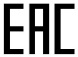 Разрешительная документацияРазрешительная документацияРазрешительная документацияРазрешительная документацияРазрешительная документацияРазрешительная документацияРазрешительная документацияДекларация соответствия ТР ТС 010/2011 «О безопасности машин и оборудования» № ЕАЭС N RU Д-RU.РА01.В.54486/21. Действительна до «16» марта 2026 г.Декларация соответствия ТР ТС 010/2011 «О безопасности машин и оборудования» № ЕАЭС N RU Д-RU.РА01.В.54486/21. Действительна до «16» марта 2026 г.Декларация соответствия ТР ТС 010/2011 «О безопасности машин и оборудования» № ЕАЭС N RU Д-RU.РА01.В.54486/21. Действительна до «16» марта 2026 г.Декларация соответствия ТР ТС 010/2011 «О безопасности машин и оборудования» № ЕАЭС N RU Д-RU.РА01.В.54486/21. Действительна до «16» марта 2026 г.Декларация соответствия ТР ТС 010/2011 «О безопасности машин и оборудования» № ЕАЭС N RU Д-RU.РА01.В.54486/21. Действительна до «16» марта 2026 г.Декларация соответствия ТР ТС 010/2011 «О безопасности машин и оборудования» № ЕАЭС N RU Д-RU.РА01.В.54486/21. Действительна до «16» марта 2026 г.Декларация соответствия ТР ТС 010/2011 «О безопасности машин и оборудования» № ЕАЭС N RU Д-RU.РА01.В.54486/21. Действительна до «16» марта 2026 г.Декларация соответствия ТР ТС 010/2011 «О безопасности машин и оборудования» № ЕАЭС N RU Д-RU.РА01.В.54486/21. Действительна до «16» марта 2026 г.Декларация соответствия ТР ТС 010/2011 «О безопасности машин и оборудования» № ЕАЭС N RU Д-RU.РА01.В.54486/21. Действительна до «16» марта 2026 г.Декларация соответствия ТР ТС 010/2011 «О безопасности машин и оборудования» № ЕАЭС N RU Д-RU.РА01.В.54486/21. Действительна до «16» марта 2026 г.Декларация соответствия ТР ТС 010/2011 «О безопасности машин и оборудования» № ЕАЭС N RU Д-RU.РА01.В.54486/21. Действительна до «16» марта 2026 г.Декларация соответствия ТР ТС 010/2011 «О безопасности машин и оборудования» № ЕАЭС N RU Д-RU.РА01.В.54486/21. Действительна до «16» марта 2026 г.Декларация соответствия ТР ТС 010/2011 «О безопасности машин и оборудования» № ЕАЭС N RU Д-RU.РА01.В.54486/21. Действительна до «16» марта 2026 г.Декларация соответствия ТР ТС 010/2011 «О безопасности машин и оборудования» № ЕАЭС N RU Д-RU.РА01.В.54486/21. Действительна до «16» марта 2026 г.Декларация соответствия ТР ТС 010/2011 «О безопасности машин и оборудования» № ЕАЭС N RU Д-RU.РА01.В.54486/21. Действительна до «16» марта 2026 г.Декларация соответствия ТР ТС 010/2011 «О безопасности машин и оборудования» № ЕАЭС N RU Д-RU.РА01.В.54486/21. Действительна до «16» марта 2026 г.Декларация соответствия ТР ТС 010/2011 «О безопасности машин и оборудования» № ЕАЭС N RU Д-RU.РА01.В.54486/21. Действительна до «16» марта 2026 г.ОБЩИЕ ТЕХНИЧЕСКИЕ ПАРАМЕТРЫ  ОБЩИЕ ТЕХНИЧЕСКИЕ ПАРАМЕТРЫ  ОБЩИЕ ТЕХНИЧЕСКИЕ ПАРАМЕТРЫ  ОБЩИЕ ТЕХНИЧЕСКИЕ ПАРАМЕТРЫ  ОБЩИЕ ТЕХНИЧЕСКИЕ ПАРАМЕТРЫ  ОБЩИЕ ТЕХНИЧЕСКИЕ ПАРАМЕТРЫ  ОБЩИЕ ТЕХНИЧЕСКИЕ ПАРАМЕТРЫ  ОБЩИЕ ТЕХНИЧЕСКИЕ ПАРАМЕТРЫ  ОБЩИЕ ТЕХНИЧЕСКИЕ ПАРАМЕТРЫ  ОБЩИЕ ТЕХНИЧЕСКИЕ ПАРАМЕТРЫ  ОБЩИЕ ТЕХНИЧЕСКИЕ ПАРАМЕТРЫ  ОБЩИЕ ТЕХНИЧЕСКИЕ ПАРАМЕТРЫ  ОБЩИЕ ТЕХНИЧЕСКИЕ ПАРАМЕТРЫ  ОБЩИЕ ТЕХНИЧЕСКИЕ ПАРАМЕТРЫ  ОБЩИЕ ТЕХНИЧЕСКИЕ ПАРАМЕТРЫ  ОБЩИЕ ТЕХНИЧЕСКИЕ ПАРАМЕТРЫ  ОБЩИЕ ТЕХНИЧЕСКИЕ ПАРАМЕТРЫ  ОБЩИЕ ТЕХНИЧЕСКИЕ ПАРАМЕТРЫ  ОБЩИЕ ТЕХНИЧЕСКИЕ ПАРАМЕТРЫ  ОБЩИЕ ТЕХНИЧЕСКИЕ ПАРАМЕТРЫ  ОБЩИЕ ТЕХНИЧЕСКИЕ ПАРАМЕТРЫ  ОБЩИЕ ТЕХНИЧЕСКИЕ ПАРАМЕТРЫ  ОБЩИЕ ТЕХНИЧЕСКИЕ ПАРАМЕТРЫ  ОБЩИЕ ТЕХНИЧЕСКИЕ ПАРАМЕТРЫ  ОБЩИЕ ТЕХНИЧЕСКИЕ ПАРАМЕТРЫ  ОБЩИЕ ТЕХНИЧЕСКИЕ ПАРАМЕТРЫ  ОБЩИЕ ТЕХНИЧЕСКИЕ ПАРАМЕТРЫ  ОБЩИЕ ТЕХНИЧЕСКИЕ ПАРАМЕТРЫ  ОБЩИЕ ТЕХНИЧЕСКИЕ ПАРАМЕТРЫ  ОБЩИЕ ТЕХНИЧЕСКИЕ ПАРАМЕТРЫ  Область примененияОбласть примененияОбласть примененияОбласть примененияОбласть примененияКлапаны электромагнитные предназначены для дистанционного и/или автоматического открывания или закрывания потока среды в трубопроводах. Клапаны электромагнитные предназначены для дистанционного и/или автоматического открывания или закрывания потока среды в трубопроводах. Клапаны электромагнитные предназначены для дистанционного и/или автоматического открывания или закрывания потока среды в трубопроводах. Клапаны электромагнитные предназначены для дистанционного и/или автоматического открывания или закрывания потока среды в трубопроводах. Клапаны электромагнитные предназначены для дистанционного и/или автоматического открывания или закрывания потока среды в трубопроводах. Клапаны электромагнитные предназначены для дистанционного и/или автоматического открывания или закрывания потока среды в трубопроводах. Клапаны электромагнитные предназначены для дистанционного и/или автоматического открывания или закрывания потока среды в трубопроводах. Клапаны электромагнитные предназначены для дистанционного и/или автоматического открывания или закрывания потока среды в трубопроводах. Клапаны электромагнитные предназначены для дистанционного и/или автоматического открывания или закрывания потока среды в трубопроводах. Клапаны электромагнитные предназначены для дистанционного и/или автоматического открывания или закрывания потока среды в трубопроводах. Клапаны электромагнитные предназначены для дистанционного и/или автоматического открывания или закрывания потока среды в трубопроводах. Клапаны электромагнитные предназначены для дистанционного и/или автоматического открывания или закрывания потока среды в трубопроводах. Клапаны электромагнитные предназначены для дистанционного и/или автоматического открывания или закрывания потока среды в трубопроводах. Клапаны электромагнитные предназначены для дистанционного и/или автоматического открывания или закрывания потока среды в трубопроводах. Клапаны электромагнитные предназначены для дистанционного и/или автоматического открывания или закрывания потока среды в трубопроводах. Клапаны электромагнитные предназначены для дистанционного и/или автоматического открывания или закрывания потока среды в трубопроводах. Клапаны электромагнитные предназначены для дистанционного и/или автоматического открывания или закрывания потока среды в трубопроводах. Клапаны электромагнитные предназначены для дистанционного и/или автоматического открывания или закрывания потока среды в трубопроводах. Клапаны электромагнитные предназначены для дистанционного и/или автоматического открывания или закрывания потока среды в трубопроводах. Клапаны электромагнитные предназначены для дистанционного и/или автоматического открывания или закрывания потока среды в трубопроводах. Клапаны электромагнитные предназначены для дистанционного и/или автоматического открывания или закрывания потока среды в трубопроводах. Клапаны электромагнитные предназначены для дистанционного и/или автоматического открывания или закрывания потока среды в трубопроводах. Клапаны электромагнитные предназначены для дистанционного и/или автоматического открывания или закрывания потока среды в трубопроводах. Клапаны электромагнитные предназначены для дистанционного и/или автоматического открывания или закрывания потока среды в трубопроводах. Клапаны электромагнитные предназначены для дистанционного и/или автоматического открывания или закрывания потока среды в трубопроводах. Рабочая средаРабочая средаРабочая средаРабочая средаРабочая средаПерегретая вода, пар, неагрессивные жидкостиПерегретая вода, пар, неагрессивные жидкостиПерегретая вода, пар, неагрессивные жидкостиПерегретая вода, пар, неагрессивные жидкостиПерегретая вода, пар, неагрессивные жидкостиПерегретая вода, пар, неагрессивные жидкостиПерегретая вода, пар, неагрессивные жидкостиПерегретая вода, пар, неагрессивные жидкостиПерегретая вода, пар, неагрессивные жидкостиПерегретая вода, пар, неагрессивные жидкостиПерегретая вода, пар, неагрессивные жидкостиПерегретая вода, пар, неагрессивные жидкостиПерегретая вода, пар, неагрессивные жидкостиПерегретая вода, пар, неагрессивные жидкостиПерегретая вода, пар, неагрессивные жидкостиПерегретая вода, пар, неагрессивные жидкостиПерегретая вода, пар, неагрессивные жидкостиПерегретая вода, пар, неагрессивные жидкостиПерегретая вода, пар, неагрессивные жидкостиПерегретая вода, пар, неагрессивные жидкостиПерегретая вода, пар, неагрессивные жидкостиПерегретая вода, пар, неагрессивные жидкостиПерегретая вода, пар, неагрессивные жидкостиПерегретая вода, пар, неагрессивные жидкостиПерегретая вода, пар, неагрессивные жидкостиНоминальный диаметр, DNНоминальный диаметр, DNНоминальный диаметр, DNНоминальный диаметр, DNНоминальный диаметр, DN3/8” – 1” 3/8” – 1” 3/8” – 1” 3/8” – 1” Номинальное давлениеНоминальное давлениеНоминальное давлениеНоминальное давлениеНоминальное давлениеНоминальное давлениеНоминальное давлениеНоминальное давлениеНоминальное давлениеНоминальное давлениеНоминальное давление0,75 МПа 0,75 МПа 0,75 МПа 0,75 МПа 0,75 МПа 0,75 МПа 0,75 МПа 0,75 МПа 0,75 МПа 0,75 МПа Мин. температура рабочей среды, Tmin Мин. температура рабочей среды, Tmin Мин. температура рабочей среды, Tmin Мин. температура рабочей среды, Tmin Мин. температура рабочей среды, Tmin -10°С-10°С-10°С-10°СМакс. температура рабочей среды, Tmax Макс. температура рабочей среды, Tmax Макс. температура рабочей среды, Tmax Макс. температура рабочей среды, Tmax Макс. температура рабочей среды, Tmax Макс. температура рабочей среды, Tmax Макс. температура рабочей среды, Tmax Макс. температура рабочей среды, Tmax Макс. температура рабочей среды, Tmax Макс. температура рабочей среды, Tmax Макс. температура рабочей среды, Tmax 160°С (VITON)160°С (VITON)160°С (VITON)160°С (VITON)160°С (VITON)160°С (VITON)160°С (VITON)160°С (VITON)160°С (VITON)160°С (VITON)Время открытия Время открытия Время открытия Время открытия Время открытия 25 мс25 мс25 мс25 мсВремя закрытияВремя закрытияВремя закрытияВремя закрытияВремя закрытияВремя закрытияВремя закрытияВремя закрытияВремя закрытияВремя закрытияВремя закрытия25 мс25 мс25 мс25 мс25 мс25 мс25 мс25 мс25 мс25 мсКоличество ходовКоличество ходовКоличество ходовКоличество ходовКоличество ходов2/22/22/22/2Класс защитыКласс защитыКласс защитыКласс защитыКласс защитыКласс защитыКласс защитыКласс защитыКласс защитыКласс защитыКласс защитыIP65 (EN 60529) (с разъемом)IP65 (EN 60529) (с разъемом)IP65 (EN 60529) (с разъемом)IP65 (EN 60529) (с разъемом)IP65 (EN 60529) (с разъемом)IP65 (EN 60529) (с разъемом)IP65 (EN 60529) (с разъемом)IP65 (EN 60529) (с разъемом)IP65 (EN 60529) (с разъемом)IP65 (EN 60529) (с разъемом)Класс герметичности Класс герметичности Класс герметичности Класс герметичности Класс герметичности «А» по ГОСТ 9544-2015«А» по ГОСТ 9544-2015«А» по ГОСТ 9544-2015«А» по ГОСТ 9544-2015«А» по ГОСТ 9544-2015«А» по ГОСТ 9544-2015«А» по ГОСТ 9544-2015«А» по ГОСТ 9544-2015«А» по ГОСТ 9544-2015«А» по ГОСТ 9544-2015«А» по ГОСТ 9544-2015«А» по ГОСТ 9544-2015«А» по ГОСТ 9544-2015«А» по ГОСТ 9544-2015«А» по ГОСТ 9544-2015«А» по ГОСТ 9544-2015«А» по ГОСТ 9544-2015«А» по ГОСТ 9544-2015«А» по ГОСТ 9544-2015«А» по ГОСТ 9544-2015«А» по ГОСТ 9544-2015«А» по ГОСТ 9544-2015«А» по ГОСТ 9544-2015«А» по ГОСТ 9544-2015«А» по ГОСТ 9544-2015Диапазон рабочих давленийДиапазон рабочих давленийДиапазон рабочих давленийДиапазон рабочих давленийДиапазон рабочих давлений0 – 0,5 МПа  0 – 0,5 МПа  0 – 0,5 МПа  0 – 0,5 МПа  0 – 0,5 МПа  0 – 0,5 МПа  0 – 0,5 МПа  0 – 0,5 МПа  0 – 0,5 МПа  0 – 0,5 МПа  0 – 0,5 МПа  0 – 0,5 МПа  0 – 0,5 МПа  0 – 0,5 МПа  0 – 0,5 МПа  0 – 0,5 МПа  0 – 0,5 МПа  0 – 0,5 МПа  0 – 0,5 МПа  0 – 0,5 МПа  0 – 0,5 МПа  0 – 0,5 МПа  0 – 0,5 МПа  0 – 0,5 МПа  0 – 0,5 МПа  Температура окружающей средыТемпература окружающей средыТемпература окружающей средыТемпература окружающей средыТемпература окружающей среды-20...+70°С-20...+70°С-20...+70°С-20...+70°С-20...+70°С-20...+70°С-20...+70°С-20...+70°С-20...+70°С-20...+70°С-20...+70°С-20...+70°С-20...+70°С-20...+70°С-20...+70°С-20...+70°С-20...+70°С-20...+70°С-20...+70°С-20...+70°С-20...+70°С-20...+70°С-20...+70°С-20...+70°С-20...+70°СТип присоединенияТип присоединенияТип присоединенияТип присоединенияТип присоединенияВнутренняя трубная цилиндрическая резьба G (BSPP / ISO 228–1)Внутренняя трубная цилиндрическая резьба G (BSPP / ISO 228–1)Внутренняя трубная цилиндрическая резьба G (BSPP / ISO 228–1)Внутренняя трубная цилиндрическая резьба G (BSPP / ISO 228–1)Внутренняя трубная цилиндрическая резьба G (BSPP / ISO 228–1)Внутренняя трубная цилиндрическая резьба G (BSPP / ISO 228–1)Внутренняя трубная цилиндрическая резьба G (BSPP / ISO 228–1)Внутренняя трубная цилиндрическая резьба G (BSPP / ISO 228–1)Внутренняя трубная цилиндрическая резьба G (BSPP / ISO 228–1)Внутренняя трубная цилиндрическая резьба G (BSPP / ISO 228–1)Внутренняя трубная цилиндрическая резьба G (BSPP / ISO 228–1)Внутренняя трубная цилиндрическая резьба G (BSPP / ISO 228–1)Внутренняя трубная цилиндрическая резьба G (BSPP / ISO 228–1)Внутренняя трубная цилиндрическая резьба G (BSPP / ISO 228–1)Внутренняя трубная цилиндрическая резьба G (BSPP / ISO 228–1)Внутренняя трубная цилиндрическая резьба G (BSPP / ISO 228–1)Внутренняя трубная цилиндрическая резьба G (BSPP / ISO 228–1)Внутренняя трубная цилиндрическая резьба G (BSPP / ISO 228–1)Внутренняя трубная цилиндрическая резьба G (BSPP / ISO 228–1)Внутренняя трубная цилиндрическая резьба G (BSPP / ISO 228–1)Внутренняя трубная цилиндрическая резьба G (BSPP / ISO 228–1)Внутренняя трубная цилиндрическая резьба G (BSPP / ISO 228–1)Внутренняя трубная цилиндрическая резьба G (BSPP / ISO 228–1)Внутренняя трубная цилиндрическая резьба G (BSPP / ISO 228–1)Внутренняя трубная цилиндрическая резьба G (BSPP / ISO 228–1)Соединительный разъемСоединительный разъемСоединительный разъемСоединительный разъемСоединительный разъемDIN 46340-3 полюсные разъемы (DIN 43650), форма А, плоские клеммы (кабель 6-8 мм)DIN 46340-3 полюсные разъемы (DIN 43650), форма А, плоские клеммы (кабель 6-8 мм)DIN 46340-3 полюсные разъемы (DIN 43650), форма А, плоские клеммы (кабель 6-8 мм)DIN 46340-3 полюсные разъемы (DIN 43650), форма А, плоские клеммы (кабель 6-8 мм)DIN 46340-3 полюсные разъемы (DIN 43650), форма А, плоские клеммы (кабель 6-8 мм)DIN 46340-3 полюсные разъемы (DIN 43650), форма А, плоские клеммы (кабель 6-8 мм)DIN 46340-3 полюсные разъемы (DIN 43650), форма А, плоские клеммы (кабель 6-8 мм)DIN 46340-3 полюсные разъемы (DIN 43650), форма А, плоские клеммы (кабель 6-8 мм)DIN 46340-3 полюсные разъемы (DIN 43650), форма А, плоские клеммы (кабель 6-8 мм)DIN 46340-3 полюсные разъемы (DIN 43650), форма А, плоские клеммы (кабель 6-8 мм)DIN 46340-3 полюсные разъемы (DIN 43650), форма А, плоские клеммы (кабель 6-8 мм)DIN 46340-3 полюсные разъемы (DIN 43650), форма А, плоские клеммы (кабель 6-8 мм)DIN 46340-3 полюсные разъемы (DIN 43650), форма А, плоские клеммы (кабель 6-8 мм)DIN 46340-3 полюсные разъемы (DIN 43650), форма А, плоские клеммы (кабель 6-8 мм)DIN 46340-3 полюсные разъемы (DIN 43650), форма А, плоские клеммы (кабель 6-8 мм)DIN 46340-3 полюсные разъемы (DIN 43650), форма А, плоские клеммы (кабель 6-8 мм)DIN 46340-3 полюсные разъемы (DIN 43650), форма А, плоские клеммы (кабель 6-8 мм)DIN 46340-3 полюсные разъемы (DIN 43650), форма А, плоские клеммы (кабель 6-8 мм)DIN 46340-3 полюсные разъемы (DIN 43650), форма А, плоские клеммы (кабель 6-8 мм)DIN 46340-3 полюсные разъемы (DIN 43650), форма А, плоские клеммы (кабель 6-8 мм)DIN 46340-3 полюсные разъемы (DIN 43650), форма А, плоские клеммы (кабель 6-8 мм)DIN 46340-3 полюсные разъемы (DIN 43650), форма А, плоские клеммы (кабель 6-8 мм)DIN 46340-3 полюсные разъемы (DIN 43650), форма А, плоские клеммы (кабель 6-8 мм)DIN 46340-3 полюсные разъемы (DIN 43650), форма А, плоские клеммы (кабель 6-8 мм)DIN 46340-3 полюсные разъемы (DIN 43650), форма А, плоские клеммы (кабель 6-8 мм)Класс изоляции катушкиКласс изоляции катушкиКласс изоляции катушкиКласс изоляции катушкиКласс изоляции катушкиH (180°C), армированное стекловолокно, пропитка катушки – полиэфирное стекловолокноH (180°C), армированное стекловолокно, пропитка катушки – полиэфирное стекловолокноH (180°C), армированное стекловолокно, пропитка катушки – полиэфирное стекловолокноH (180°C), армированное стекловолокно, пропитка катушки – полиэфирное стекловолокноH (180°C), армированное стекловолокно, пропитка катушки – полиэфирное стекловолокноH (180°C), армированное стекловолокно, пропитка катушки – полиэфирное стекловолокноH (180°C), армированное стекловолокно, пропитка катушки – полиэфирное стекловолокноH (180°C), армированное стекловолокно, пропитка катушки – полиэфирное стекловолокноH (180°C), армированное стекловолокно, пропитка катушки – полиэфирное стекловолокноH (180°C), армированное стекловолокно, пропитка катушки – полиэфирное стекловолокноH (180°C), армированное стекловолокно, пропитка катушки – полиэфирное стекловолокноH (180°C), армированное стекловолокно, пропитка катушки – полиэфирное стекловолокноH (180°C), армированное стекловолокно, пропитка катушки – полиэфирное стекловолокноH (180°C), армированное стекловолокно, пропитка катушки – полиэфирное стекловолокноH (180°C), армированное стекловолокно, пропитка катушки – полиэфирное стекловолокноH (180°C), армированное стекловолокно, пропитка катушки – полиэфирное стекловолокноH (180°C), армированное стекловолокно, пропитка катушки – полиэфирное стекловолокноH (180°C), армированное стекловолокно, пропитка катушки – полиэфирное стекловолокноH (180°C), армированное стекловолокно, пропитка катушки – полиэфирное стекловолокноH (180°C), армированное стекловолокно, пропитка катушки – полиэфирное стекловолокноH (180°C), армированное стекловолокно, пропитка катушки – полиэфирное стекловолокноH (180°C), армированное стекловолокно, пропитка катушки – полиэфирное стекловолокноH (180°C), армированное стекловолокно, пропитка катушки – полиэфирное стекловолокноH (180°C), армированное стекловолокно, пропитка катушки – полиэфирное стекловолокноH (180°C), армированное стекловолокно, пропитка катушки – полиэфирное стекловолокноТип управления Тип управления Тип управления Тип управления Тип управления Прямого действияПрямого действияПрямого действияПрямого действияПрямого действияПрямого действияЭлектрическая безопасностьЭлектрическая безопасностьЭлектрическая безопасностьЭлектрическая безопасностьЭлектрическая безопасностьЭлектрическая безопасностьЭлектрическая безопасностьЭлектрическая безопасностьIEC 335; EN 60335-1, 60204-1IEC 335; EN 60335-1, 60204-1IEC 335; EN 60335-1, 60204-1IEC 335; EN 60335-1, 60204-1IEC 335; EN 60335-1, 60204-1IEC 335; EN 60335-1, 60204-1IEC 335; EN 60335-1, 60204-1IEC 335; EN 60335-1, 60204-1IEC 335; EN 60335-1, 60204-1IEC 335; EN 60335-1, 60204-1IEC 335; EN 60335-1, 60204-1СПЕЦИФИКАЦИЯ МАТЕРИАЛОВ СПЕЦИФИКАЦИЯ МАТЕРИАЛОВ СПЕЦИФИКАЦИЯ МАТЕРИАЛОВ СПЕЦИФИКАЦИЯ МАТЕРИАЛОВ СПЕЦИФИКАЦИЯ МАТЕРИАЛОВ СПЕЦИФИКАЦИЯ МАТЕРИАЛОВ СПЕЦИФИКАЦИЯ МАТЕРИАЛОВ СПЕЦИФИКАЦИЯ МАТЕРИАЛОВ СПЕЦИФИКАЦИЯ МАТЕРИАЛОВ СПЕЦИФИКАЦИЯ МАТЕРИАЛОВ СПЕЦИФИКАЦИЯ МАТЕРИАЛОВ СПЕЦИФИКАЦИЯ МАТЕРИАЛОВ СПЕЦИФИКАЦИЯ МАТЕРИАЛОВ СПЕЦИФИКАЦИЯ МАТЕРИАЛОВ СПЕЦИФИКАЦИЯ МАТЕРИАЛОВ СПЕЦИФИКАЦИЯ МАТЕРИАЛОВ СПЕЦИФИКАЦИЯ МАТЕРИАЛОВ СПЕЦИФИКАЦИЯ МАТЕРИАЛОВ СПЕЦИФИКАЦИЯ МАТЕРИАЛОВ СПЕЦИФИКАЦИЯ МАТЕРИАЛОВ СПЕЦИФИКАЦИЯ МАТЕРИАЛОВ СПЕЦИФИКАЦИЯ МАТЕРИАЛОВ СПЕЦИФИКАЦИЯ МАТЕРИАЛОВ СПЕЦИФИКАЦИЯ МАТЕРИАЛОВ СПЕЦИФИКАЦИЯ МАТЕРИАЛОВ СПЕЦИФИКАЦИЯ МАТЕРИАЛОВ СПЕЦИФИКАЦИЯ МАТЕРИАЛОВ СПЕЦИФИКАЦИЯ МАТЕРИАЛОВ СПЕЦИФИКАЦИЯ МАТЕРИАЛОВ СПЕЦИФИКАЦИЯ МАТЕРИАЛОВ 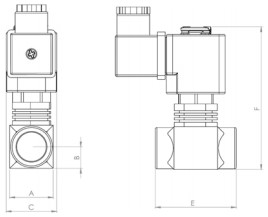 №№НаименованиеНаименованиеНаименованиеНаименованиеНаименованиеМатериалМатериалМатериалМатериалМатериалМатериалМатериал№№№№№НаименованиеНаименованиеНаименованиеНаименованиеМатериалМатериалМатериал11КорпусКорпусКорпусКорпусКорпусЛатуньЛатуньЛатуньЛатуньЛатуньЛатуньЛатунь55555ПружиныПружиныПружиныПружиныAISI 302AISI 302AISI 30222Уплотнение плунжераУплотнение плунжераУплотнение плунжераУплотнение плунжераУплотнение плунжераVITONVITONVITONVITONVITONVITONVITON66666Экранирующая катушкаЭкранирующая катушкаЭкранирующая катушкаЭкранирующая катушкаМедьМедьМедь33Изолирующая трубкаИзолирующая трубкаИзолирующая трубкаИзолирующая трубкаИзолирующая трубкаAISI 430FR и AISI 304 для ЭСК 275; AISI 430FR и AISI 304 или латунь для ЭСК 276AISI 430FR и AISI 304 для ЭСК 275; AISI 430FR и AISI 304 или латунь для ЭСК 276AISI 430FR и AISI 304 для ЭСК 275; AISI 430FR и AISI 304 или латунь для ЭСК 276AISI 430FR и AISI 304 для ЭСК 275; AISI 430FR и AISI 304 или латунь для ЭСК 276AISI 430FR и AISI 304 для ЭСК 275; AISI 430FR и AISI 304 или латунь для ЭСК 276AISI 430FR и AISI 304 для ЭСК 275; AISI 430FR и AISI 304 или латунь для ЭСК 276AISI 430FR и AISI 304 для ЭСК 275; AISI 430FR и AISI 304 или латунь для ЭСК 27677777СедлоСедлоСедлоСедлоЛатуньЛатуньЛатунь33Изолирующая трубкаИзолирующая трубкаИзолирующая трубкаИзолирующая трубкаИзолирующая трубкаAISI 430FR и AISI 304 для ЭСК 275; AISI 430FR и AISI 304 или латунь для ЭСК 276AISI 430FR и AISI 304 для ЭСК 275; AISI 430FR и AISI 304 или латунь для ЭСК 276AISI 430FR и AISI 304 для ЭСК 275; AISI 430FR и AISI 304 или латунь для ЭСК 276AISI 430FR и AISI 304 для ЭСК 275; AISI 430FR и AISI 304 или латунь для ЭСК 276AISI 430FR и AISI 304 для ЭСК 275; AISI 430FR и AISI 304 или латунь для ЭСК 276AISI 430FR и AISI 304 для ЭСК 275; AISI 430FR и AISI 304 или латунь для ЭСК 276AISI 430FR и AISI 304 для ЭСК 275; AISI 430FR и AISI 304 или латунь для ЭСК 27688888Уплотняющие кольцаУплотняющие кольцаУплотняющие кольцаУплотняющие кольцаNBRNBRNBR44ПлунжерПлунжерПлунжерПлунжерПлунжерAISI 430FR AISI 430FR AISI 430FR AISI 430FR AISI 430FR AISI 430FR AISI 430FR 99999Болты крышкиБолты крышкиБолты крышкиБолты крышкиНерж. сталь и латуньНерж. сталь и латуньНерж. сталь и латуньГАБАРИТНЫЕ ХАРАКТЕРИСТИКИ ГАБАРИТНЫЕ ХАРАКТЕРИСТИКИ ГАБАРИТНЫЕ ХАРАКТЕРИСТИКИ ГАБАРИТНЫЕ ХАРАКТЕРИСТИКИ ГАБАРИТНЫЕ ХАРАКТЕРИСТИКИ ГАБАРИТНЫЕ ХАРАКТЕРИСТИКИ ГАБАРИТНЫЕ ХАРАКТЕРИСТИКИ ГАБАРИТНЫЕ ХАРАКТЕРИСТИКИ ГАБАРИТНЫЕ ХАРАКТЕРИСТИКИ ГАБАРИТНЫЕ ХАРАКТЕРИСТИКИ ГАБАРИТНЫЕ ХАРАКТЕРИСТИКИ ГАБАРИТНЫЕ ХАРАКТЕРИСТИКИ ГАБАРИТНЫЕ ХАРАКТЕРИСТИКИ ГАБАРИТНЫЕ ХАРАКТЕРИСТИКИ ГАБАРИТНЫЕ ХАРАКТЕРИСТИКИ ГАБАРИТНЫЕ ХАРАКТЕРИСТИКИ ГАБАРИТНЫЕ ХАРАКТЕРИСТИКИ ГАБАРИТНЫЕ ХАРАКТЕРИСТИКИ ГАБАРИТНЫЕ ХАРАКТЕРИСТИКИ ГАБАРИТНЫЕ ХАРАКТЕРИСТИКИ ГАБАРИТНЫЕ ХАРАКТЕРИСТИКИ ГАБАРИТНЫЕ ХАРАКТЕРИСТИКИ ГАБАРИТНЫЕ ХАРАКТЕРИСТИКИ ГАБАРИТНЫЕ ХАРАКТЕРИСТИКИ ГАБАРИТНЫЕ ХАРАКТЕРИСТИКИ ГАБАРИТНЫЕ ХАРАКТЕРИСТИКИ ГАБАРИТНЫЕ ХАРАКТЕРИСТИКИ ГАБАРИТНЫЕ ХАРАКТЕРИСТИКИ ГАБАРИТНЫЕ ХАРАКТЕРИСТИКИ ГАБАРИТНЫЕ ХАРАКТЕРИСТИКИ Диаметр, DNДиаметр, DNA, ммA, ммA, ммA, ммA, ммB, ммB, ммB, ммB, ммB, ммC, ммC, ммC, ммC, ммC, ммE, ммE, ммE, ммE, ммE, ммE, ммE, ммE, ммE, ммF, ммF, ммF, ммF, мм3/8”3/8”2828282828141414141432.532.532.532.532.551.551.551.551.551.551.551.551.551.593.593.593.593.51/2”1/2”2828282828141414141432.532.532.532.532.551.551.551.551.551.551.551.551.551.593.593.593.593.53/4”3/4”3232323232161616161632.532.532.532.532.5525252525252525252989898981”1”4040404040202020202032.532.532.532.532.5606060606060606060105105105105ТЕХНИЧЕСКИЕ ХАРАКТЕРИСТИКИТЕХНИЧЕСКИЕ ХАРАКТЕРИСТИКИТЕХНИЧЕСКИЕ ХАРАКТЕРИСТИКИТЕХНИЧЕСКИЕ ХАРАКТЕРИСТИКИТЕХНИЧЕСКИЕ ХАРАКТЕРИСТИКИТЕХНИЧЕСКИЕ ХАРАКТЕРИСТИКИТЕХНИЧЕСКИЕ ХАРАКТЕРИСТИКИТЕХНИЧЕСКИЕ ХАРАКТЕРИСТИКИТЕХНИЧЕСКИЕ ХАРАКТЕРИСТИКИТЕХНИЧЕСКИЕ ХАРАКТЕРИСТИКИТЕХНИЧЕСКИЕ ХАРАКТЕРИСТИКИТЕХНИЧЕСКИЕ ХАРАКТЕРИСТИКИТЕХНИЧЕСКИЕ ХАРАКТЕРИСТИКИТЕХНИЧЕСКИЕ ХАРАКТЕРИСТИКИТЕХНИЧЕСКИЕ ХАРАКТЕРИСТИКИТЕХНИЧЕСКИЕ ХАРАКТЕРИСТИКИТЕХНИЧЕСКИЕ ХАРАКТЕРИСТИКИТЕХНИЧЕСКИЕ ХАРАКТЕРИСТИКИТЕХНИЧЕСКИЕ ХАРАКТЕРИСТИКИТЕХНИЧЕСКИЕ ХАРАКТЕРИСТИКИТЕХНИЧЕСКИЕ ХАРАКТЕРИСТИКИТЕХНИЧЕСКИЕ ХАРАКТЕРИСТИКИТЕХНИЧЕСКИЕ ХАРАКТЕРИСТИКИТЕХНИЧЕСКИЕ ХАРАКТЕРИСТИКИТЕХНИЧЕСКИЕ ХАРАКТЕРИСТИКИТЕХНИЧЕСКИЕ ХАРАКТЕРИСТИКИТЕХНИЧЕСКИЕ ХАРАКТЕРИСТИКИТЕХНИЧЕСКИЕ ХАРАКТЕРИСТИКИТЕХНИЧЕСКИЕ ХАРАКТЕРИСТИКИТЕХНИЧЕСКИЕ ХАРАКТЕРИСТИКИСерия / МаркировкаПолож-еПолож-еПрисоед-еПрисоед-еПроход. сечениеПроход. сечениеПроход. сечениеКоэфф-т расхода KvКоэфф-т расхода KvКоэфф-т расхода KvКоэфф-т расхода KvКоэфф-т расхода KvКоэфф-т расхода KvРабочее давлениеРабочее давлениеРабочее давлениеРабочее давлениеРабочее давлениеРабочее давлениеРабочее давлениеРабочее давлениеРабочее давлениеРабочее давлениеt° средыt° средыt° средыt° средыУплотн-еМассаСерия / МаркировкаПолож-еПолож-еПрисоед-еПрисоед-еПроход. сечениеПроход. сечениеПроход. сечениеКоэфф-т расхода KvКоэфф-т расхода KvКоэфф-т расхода KvКоэфф-т расхода KvКоэфф-т расхода KvКоэфф-т расхода KvMin (AC)Min (DC)Max (AC)Max (AC)Max (AC)Max (AC)Max (AC)Max (DC)Max (DC)Max (DC)MinMaxMaxMaxУплотн-еМассаЭСКПолож-еПолож-еGGммммммл/минл/минм3/чм3/чм3/чм3/чМПаМПаМПаМПаМПаМПаМПаМПаМПаМПа°С°С°С°СУплотн-екгЭСК 275.02.050НЗНЗ3/8"3/8"5559.59.50.570.570.570.57000.50.50.50.50.50.50.50.5­10160160160VITON0.65ЭСК 275.02.060НЗНЗ3/8"3/8"66611.511.50.690.690.690.69000.50.50.50.50.50.50.50.5­10160160160VITON0.65ЭСК 275.02.070НЗНЗ3/8"3/8"77712.512.50.750.750.750.75000.50.50.50.50.50.50.50.5­10160160160VITON0.65ЭСК 275.03.050НЗНЗ1/2"1/2"5559.59.50.570.570.570.57000.50.50.50.50.50.50.50.5­10160160160VITON0.6ЭСК 275.03.060НЗНЗ1/2"1/2"66611.511.50.690.690.690.69000.50.50.50.50.50.50.50.5­10160160160VITON0.6ЭСК 275.03.070НЗНЗ1/2"1/2"77712.512.50.750.750.750.75000.50.50.50.50.50.50.50.5­10160160160VITON0.6ЭСК 276.02.025НОНО3/8"3/8"2.52.52.53.33.30.190.190.190.19000.50.50.50.50.50.50.50.5­10160160160VITON0.68ЭСК 276.03.025НОНО1/2"1/2"2.52.52.53.33.30.190.190.190.19000.50.50.50.50.50.50.50.5­10160160160VITON0.63ЭСК 275.04.050НЗНЗ3/4”3/4”5559.59.50.570.570.570.57000.50.50.50.50.50.50.50.5­10160160160VITON0.85ЭСК 275.04.060НЗНЗ3/4”3/4”66611.511.50.690.690.690.69000.50.50.50.50.50.50.50.5­10160160160VITON0.85ЭСК 275.04.070НЗНЗ3/4”3/4”77712.512.50.750.750.750.75000.50.50.50.50.50.50.50.5­10160160160VITON0.85ЭСК 275.05.050НЗНЗ1"1"5559.59.50.570.570.570.57000.50.50.50.50.50.50.50.5­10160160160VITON0.8ЭСК 275.05.060НЗНЗ1"1"66611.511.50.690.690.690.69000.50.50.50.50.50.50.50.5­10160160160VITON0.8ЭСК 275.05.070НЗНЗ1"1"77712.512.50.750.750.750.75000.50.50.50.50.50.50.50.5­10160160160VITON0.8ЭСК 276.04.025НОНО3/4”3/4”2.52.52.53.33.30.190.190.190.19000.50.50.50.50.50.50.50.5-10160160160VITON0.88ЭСК 276.05.025НОНО1”1”2.52.52.53.33.30.190.190.190.19000.50.50.50.50.50.50.50.5-10160160160VITON0.83ПОТРЕБЛЯЕМАЯ МОЩНОСТЬПОТРЕБЛЯЕМАЯ МОЩНОСТЬПОТРЕБЛЯЕМАЯ МОЩНОСТЬПОТРЕБЛЯЕМАЯ МОЩНОСТЬПОТРЕБЛЯЕМАЯ МОЩНОСТЬПОТРЕБЛЯЕМАЯ МОЩНОСТЬПОТРЕБЛЯЕМАЯ МОЩНОСТЬПОТРЕБЛЯЕМАЯ МОЩНОСТЬПеременный ток (АС)Переменный ток (АС)Переменный ток (АС)Переменный ток (АС)Постоянный ток (DC)Постоянный ток (DC)Постоянный ток (DC)Постоянный ток (DC)Серия /МаркировкаНапряжениеПеремещение (ВА)Удержание(ВА)Серия /МаркировкаНапряжениеХолодн. (Вт)Горяч. (Вт)ЭКО 10.AC.01212В3018ЭКО 10.DC.01212В1612ЭКО 10.AC.02424В3018ЭКО 10.DC.02424В1612ЭКО 10.AC.04848В3018ЭКО 10.DC.04848В1612ЭКО 10.AC.110110В3018ЭКО 10.DC.110110В1612ЭКО 10.AC.230230В3018ЭКО 10.DC.230230В1612ГАРАНТИЙНЫЕ ОБЯЗАТЕЛЬСТВАГАРАНТИЙНЫЕ ОБЯЗАТЕЛЬСТВАГАРАНТИЙНЫЕ ОБЯЗАТЕЛЬСТВАГАРАНТИЙНЫЕ ОБЯЗАТЕЛЬСТВАГАРАНТИЙНЫЕ ОБЯЗАТЕЛЬСТВАГАРАНТИЙНЫЕ ОБЯЗАТЕЛЬСТВАГАРАНТИЙНЫЕ ОБЯЗАТЕЛЬСТВАГАРАНТИЙНЫЕ ОБЯЗАТЕЛЬСТВАИзготовитель гарантирует нормальную работу оборудования при условии соблюдения правил транспортировки, хранения, монтажа и эксплуатации, указанных в настоящем паспорте. Гарантийный срок составляет 24 месяцев с момента продажи. Расчетный срок службы оборудования составляет не менее 5 лет, при условии его эксплуатации в соответствии с правилами и рекомендациями настоящего документа, при отсутствии длительных пиковых нагрузок и других негативных факторов.Изготовитель гарантирует нормальную работу оборудования при условии соблюдения правил транспортировки, хранения, монтажа и эксплуатации, указанных в настоящем паспорте. Гарантийный срок составляет 24 месяцев с момента продажи. Расчетный срок службы оборудования составляет не менее 5 лет, при условии его эксплуатации в соответствии с правилами и рекомендациями настоящего документа, при отсутствии длительных пиковых нагрузок и других негативных факторов.Изготовитель гарантирует нормальную работу оборудования при условии соблюдения правил транспортировки, хранения, монтажа и эксплуатации, указанных в настоящем паспорте. Гарантийный срок составляет 24 месяцев с момента продажи. Расчетный срок службы оборудования составляет не менее 5 лет, при условии его эксплуатации в соответствии с правилами и рекомендациями настоящего документа, при отсутствии длительных пиковых нагрузок и других негативных факторов.Изготовитель гарантирует нормальную работу оборудования при условии соблюдения правил транспортировки, хранения, монтажа и эксплуатации, указанных в настоящем паспорте. Гарантийный срок составляет 24 месяцев с момента продажи. Расчетный срок службы оборудования составляет не менее 5 лет, при условии его эксплуатации в соответствии с правилами и рекомендациями настоящего документа, при отсутствии длительных пиковых нагрузок и других негативных факторов.Изготовитель гарантирует нормальную работу оборудования при условии соблюдения правил транспортировки, хранения, монтажа и эксплуатации, указанных в настоящем паспорте. Гарантийный срок составляет 24 месяцев с момента продажи. Расчетный срок службы оборудования составляет не менее 5 лет, при условии его эксплуатации в соответствии с правилами и рекомендациями настоящего документа, при отсутствии длительных пиковых нагрузок и других негативных факторов.Изготовитель гарантирует нормальную работу оборудования при условии соблюдения правил транспортировки, хранения, монтажа и эксплуатации, указанных в настоящем паспорте. Гарантийный срок составляет 24 месяцев с момента продажи. Расчетный срок службы оборудования составляет не менее 5 лет, при условии его эксплуатации в соответствии с правилами и рекомендациями настоящего документа, при отсутствии длительных пиковых нагрузок и других негативных факторов.Изготовитель гарантирует нормальную работу оборудования при условии соблюдения правил транспортировки, хранения, монтажа и эксплуатации, указанных в настоящем паспорте. Гарантийный срок составляет 24 месяцев с момента продажи. Расчетный срок службы оборудования составляет не менее 5 лет, при условии его эксплуатации в соответствии с правилами и рекомендациями настоящего документа, при отсутствии длительных пиковых нагрузок и других негативных факторов.Изготовитель гарантирует нормальную работу оборудования при условии соблюдения правил транспортировки, хранения, монтажа и эксплуатации, указанных в настоящем паспорте. Гарантийный срок составляет 24 месяцев с момента продажи. Расчетный срок службы оборудования составляет не менее 5 лет, при условии его эксплуатации в соответствии с правилами и рекомендациями настоящего документа, при отсутствии длительных пиковых нагрузок и других негативных факторов.СВИДЕТЕЛЬСТВО О ПРИЕМКЕСВИДЕТЕЛЬСТВО О ПРИЕМКЕСВИДЕТЕЛЬСТВО О ПРИЕМКЕСВИДЕТЕЛЬСТВО О ПРИЕМКЕСВИДЕТЕЛЬСТВО О ПРИЕМКЕСВИДЕТЕЛЬСТВО О ПРИЕМКЕСВИДЕТЕЛЬСТВО О ПРИЕМКЕСВИДЕТЕЛЬСТВО О ПРИЕМКЕОборудование произведено в соответствии с требованиями ТУ 28.14.13-003-30306475-2015, ГОСТ Р 53672-2009 и признано годным к эксплуатации. Клапаны соленоидные АСТА™ успешно прошли программу приемо-сдаточных испытаний, включающую, в частности: а) гидравлические испытания на прочность и герметичность (испытания водой при давлении 1,5 х РN); б) визуально-измерительный контроль и контроль комплектности.Оборудование произведено в соответствии с требованиями ТУ 28.14.13-003-30306475-2015, ГОСТ Р 53672-2009 и признано годным к эксплуатации. Клапаны соленоидные АСТА™ успешно прошли программу приемо-сдаточных испытаний, включающую, в частности: а) гидравлические испытания на прочность и герметичность (испытания водой при давлении 1,5 х РN); б) визуально-измерительный контроль и контроль комплектности.Оборудование произведено в соответствии с требованиями ТУ 28.14.13-003-30306475-2015, ГОСТ Р 53672-2009 и признано годным к эксплуатации. Клапаны соленоидные АСТА™ успешно прошли программу приемо-сдаточных испытаний, включающую, в частности: а) гидравлические испытания на прочность и герметичность (испытания водой при давлении 1,5 х РN); б) визуально-измерительный контроль и контроль комплектности.Оборудование произведено в соответствии с требованиями ТУ 28.14.13-003-30306475-2015, ГОСТ Р 53672-2009 и признано годным к эксплуатации. Клапаны соленоидные АСТА™ успешно прошли программу приемо-сдаточных испытаний, включающую, в частности: а) гидравлические испытания на прочность и герметичность (испытания водой при давлении 1,5 х РN); б) визуально-измерительный контроль и контроль комплектности.Оборудование произведено в соответствии с требованиями ТУ 28.14.13-003-30306475-2015, ГОСТ Р 53672-2009 и признано годным к эксплуатации. Клапаны соленоидные АСТА™ успешно прошли программу приемо-сдаточных испытаний, включающую, в частности: а) гидравлические испытания на прочность и герметичность (испытания водой при давлении 1,5 х РN); б) визуально-измерительный контроль и контроль комплектности.Оборудование произведено в соответствии с требованиями ТУ 28.14.13-003-30306475-2015, ГОСТ Р 53672-2009 и признано годным к эксплуатации. Клапаны соленоидные АСТА™ успешно прошли программу приемо-сдаточных испытаний, включающую, в частности: а) гидравлические испытания на прочность и герметичность (испытания водой при давлении 1,5 х РN); б) визуально-измерительный контроль и контроль комплектности.Оборудование произведено в соответствии с требованиями ТУ 28.14.13-003-30306475-2015, ГОСТ Р 53672-2009 и признано годным к эксплуатации. Клапаны соленоидные АСТА™ успешно прошли программу приемо-сдаточных испытаний, включающую, в частности: а) гидравлические испытания на прочность и герметичность (испытания водой при давлении 1,5 х РN); б) визуально-измерительный контроль и контроль комплектности.Оборудование произведено в соответствии с требованиями ТУ 28.14.13-003-30306475-2015, ГОСТ Р 53672-2009 и признано годным к эксплуатации. Клапаны соленоидные АСТА™ успешно прошли программу приемо-сдаточных испытаний, включающую, в частности: а) гидравлические испытания на прочность и герметичность (испытания водой при давлении 1,5 х РN); б) визуально-измерительный контроль и контроль комплектности.Внимание! - Изготовитель не несет ответственности за неисправности, возникшие из-за неправильного монтажа оборудования неквалифицированными специалистами.- Перед началом технического обслуживания, ремонта и демонтажа клапана убедитесь, что оборудование не находится под давлением и напряжением.- Ремонт и демонтаж клапана должен производиться при комнатной температуре среды и использовании необходимых средств защиты.Наименование компании-изготовителяООО «НПО АСТА»Наименование эксплуатирующей организацииДата продажиДата ввода в эксплуатациюКоличество, шт.Количество, шт.ФИО / ПодписьФИО / ПодписьМ.П.М.П.